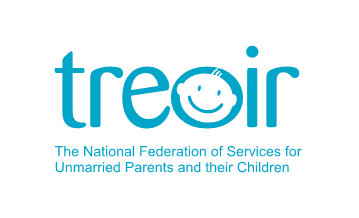 Candidates will be short listed for interview on the basis of information supplied on their applications.This application form, when completed, should be returned to recruitment@treoir.ie	with Senior Information and Training Officer in the subject line.Employment History:Please start with your most recent employment history. Include any period of unemployment. No period should be left unaccounted. (Where citing voluntary experience you must provide evidence of number of days/hours etc. worked over what period of time). If necessary, continue on a separate sheet. Education and Qualifications RecordThird Level:Professional / Occupational Training/ Courses Attended(Most recent training first)Work References: (Please give names and addresses of two persons, other than persons related to you, who can give a reference for previous employment.(a)	Name:                                              (b) Name:        Occupation:                                              Occupation:    Tel No.:                                                     Tel No.:           Address:                                                   Address:         Email                                                        Email: Data Protection Clause:All personal information provided on this application form will be stored securely by the organisation and will be used for the purposes of the recruitment process. Application forms will be retained for a minimum of 12 months in the case of unsuccessful applicants and in the case of a successful candidate for the duration of their employment and for a minimum of two years thereafter. This information will not be disclosed to any third party without your consent except where necessary to comply with statutory requirements. Internally your information will be kept confidential and only made available as necessary. You may at any time make a request for access to the personal information held about you. Should you wish to make any changes in relation to the information stored about you, please contact the HR Department.Declaration:Are there any current/ previous personal, employment or background reasons that may be recognised now or at a later stage as deeming you unsuitable to work with children and/or young people and/or vulnerable adults.  If yes, please state your reason(s) below.Yes____                    No______________________________________________________________________________________________________________________________________________________Signed:   	  					                                                                     Date: TREOIR SENIOR INFORMATION & TRAINING OFFICERAPPLICATION FORMName in fullAddressEmail:Telephone MobileNotice Period (when are you available to start).Have you previously applied to or been employed by Treoir? If Yes, please give details DatesDatesEmployers Name & AddressPosition Held and Brief List of Duties and ResponsibilitiesReason for Leaving/SalaryFromToEmployers Name & AddressPosition Held and Brief List of Duties and ResponsibilitiesReason for Leaving/SalaryDatesDatesSchool, College or UniversityQualificationFromToSchool, College or UniversityQualificationDatesDatesCollege, Institute or EmployerType of Training e.g. Full time, part time, distance learningQualifications obtainedYear of AwardFromToCollege, Institute or EmployerType of Training e.g. Full time, part time, distance learningQualifications obtainedYear of AwardDescribe the skills & experience you possess in the following areas that would enable you to fulfil the role as described in the job description. You should give specific examples from your past employment and the key elements you think are important in delivering the tasks.Providing Information in a range of formats, over the phone, in writing, online or in person: Developing materials for publication, e.g. leaflets, reports, documents etc for a range of users: Ensuring information is accurate, accessible and up to date:Recording data from the work and utilising it to inform policy: Delivering Training either in person or online to a range of stakeholders:Please state why you wish to be the Senior information & Training officer with Treoir:I hereby certify that all statements given by me on this application are true and correct without omission and that any mis-statements given may disqualify my application or in the event of my obtaining employment result in disciplinary action up to and including dismissal.  I also fully recognise that canvassing will disqualify my application.